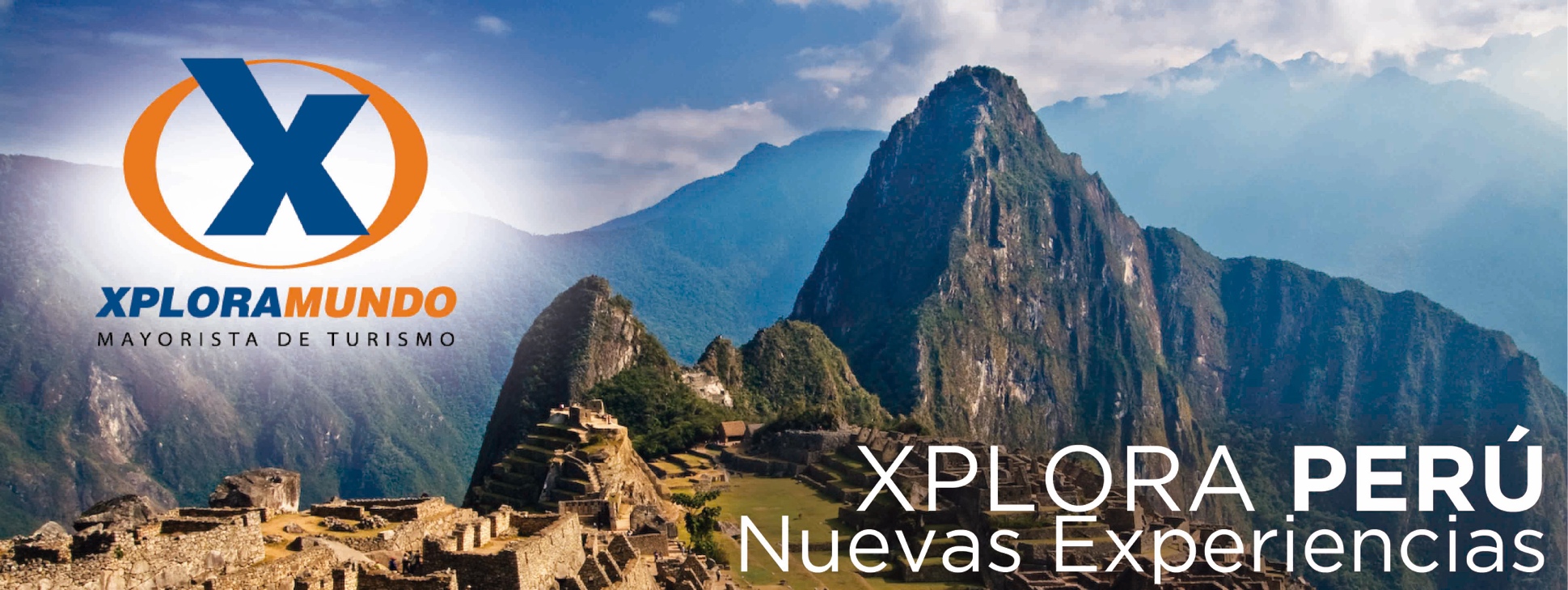 PERU CLASICO4 Días/ 3 NochesLima – Cusco – Machu PicchuEL PROGRAMA INCLUYE:LimaTraslados de entrada y de salida, serivicio regular.UNA (1) noche de alojamiento en Lima (1 Desayuno)Medio día City Tour Lima Colonial y Moderna.CuscoTraslados de entrada y de salida, serivicio regular.DOS (2) noches de alojamiento en Cusco (2 Desayunos)Medio día City Tour Cusco & Parque Arqueológico de Sacsayhuaman.Día completo Machu Picchu en tren categoría estándar (1 almuerzo incluido)Impuestos Ecuatorianos: IVA e ISD.PRECIOS POR PERSONA EN US$.**APLICA PARA PAGO EN EFECTIVO, CHEQUE O TRANSFERENCIA**CONSULTE NUESTRO SISTEMA DE PAGOS CON TARJETA DE CREDITOTARIFAS APLICAN PARA UN MÍNIMO DE 02 PASAJEROSSUPLEMENTO PASAJERO VIAJANDO SOLO US$ 124.00ITINERARIO:Día 1: Lima – City Tour Colonial & Moderna.Llegada a la ciudad de Lima, asistencia y traslado al hotel. Por la tarde recorra los lugares más resaltantes de la ciudad de Lima y déjese envolver por su encanto y tradición. Conozca la Lima colonial visitando su tradicional centro histórico, aprecie la belleza de su Plaza Mayor, el Palacio de Gobierno, el Palacio Municipal, su imponente Catedral y recorra el Convento e Iglesia de San Francisco, uno de los más importantes del siglo XVII y donde encontraremos sus catacumbas, galerías subterráneas donde los primeros cristianos enterraban a sus muertos y practicaban las ceremonias de cultos. Observe la modernidad de la ciudad mientras hace un recorrido por la zona residencial y financiera de San Isidro y finalmente obtenga una incomparable vista del Océano Pacífico desde el turístico distrito de Miraflores. Alojamiento en Lima.Alimentación: Ninguna.Día 2: Lima/Cusco – City Tour & Parque Arqueológico.A la hora coordinada salida hacia el aeropuerto para tomar el vuelo con destino a la ciudad imperial del Cusco, a su llegada asistencia y traslado al hotel.Por la tarde admire el maravilloso legado prehispánico y colonial de la ciudad de Cusco, un interesante recorrido en el que podrá conocer el Templo del Sol o El Koricancha, antiguo lugar de adoración al Dios sol de los Incas y sobre el cual se levantó el actual convento de Santo Domingo; contemple la belleza de la Plaza de Armas de Cusco y admire las más representativas muestras escultóricas y pictóricas del arte cusqueño en su imponente catedral. Posteriormente recorra los alrededores de la ciudad, admire la fortaleza de Sacsayhuaman y lo asombroso de sus muros compuestos por enormes piedras ensambladas con gran precisión, conozca el adoratorio de Kenko, el atalaya de Puca Pucara y finalmente Tambomachay, antiguo recinto inca de culto al agua. Alojamiento en Cusco.Alimentación: Desayuno.Día 3: Cusco/Machu Picchu/Cusco.Viva una de las experiencias más fascinantes y extraordinarias del mundo, Machu Picchu. La aventura comienza embarcándose en una de las más bellas rutas ferroviarias, atraviese pintorescos paisajes andinos para después introducirse en la cálida y exuberante ceja de selva hasta el poblado de Aguas Calientes; aborde el bus que lo llevará por un serpenteante camino hasta la parte alta de una montaña, después tómese un tiempo para simplemente deleitar sus sentidos y disfrutar de la impresionante vista de la ciudadela de Machu Picchu, una de las 7 Nuevas Maravillas de Mundo Moderno. Experimente la sensación de caminar por los pasadizos y callejuelas de la ciudadela, sea testigo de la grandeza arquitectónica de los Incas y lleve consigo la satisfacción de haber contemplado un lugar incomparable en el mundo; posteriormente descienda nuevamente al poblado de Aguas Calientes para reponer las energías con un agradable almuerzo. A la hora indicada abordará nuevamente el tren de retorno a Cusco. Alojamiento en Cusco.Alimentación: Desayuno y almuerzo.Día 4: Cusco/Lima.A la hora coordinada traslado al aeropuerto para abordar su vuelo de retorno a Lima. Alimentación: Desayuno.EL PROGRAMA NO INCLUYE:Boletos aéreos e impuestos de estos.Impuestos de salida nacionales e internacionales. Alimentación no mencionada en el programa.Gastos no especificados en el programa.**Para nosotros es un placer servirle**HOTELCATEGORIASGLDBLTPLPrismaEconómico694608565San Francisco PlazaTurista706615574Terra AndinaTurista Superior822662632José Antonio CuscoPrimera842671645Novotel (ene-feb)(dec)Primera Superior932733706Novotel (mar-nov)Primera Superior994767728Aranwa Cusco Boutique - ClásicaLujo1168834N/AAranwa Cusco Boutique - DeluxeLujo1212857782JW Marriot C. (02ene-11abr) (01nov-21dec)Lujo Superior1308904881JW Marriot C. (16abr-31 oct)Lujo Superior15071005947